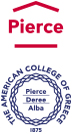 Pierce – ΑΜΕΡΙΚΑΝΙΚΟ ΚΟΛΛΕΓΙΟ ΕΛΛΑΔΟΣ
ΓΥΜΝΑΣΙΟΑρ. Πρωτ: 1360			                            Αγ. Παρασκευή, 22/12/2023 Αξιότιμες/οι Κυρίες/οι,Για την εκπαιδευτική εκδρομή μαθητών του Σχολείου μας στο Μπιλμπάο της Ισπανίας, η οποία θα πραγματοποιηθεί στο πλαίσιο των πολιτιστικών προγραμμάτων του Σχολείου μας από Παρασκευή 26 Απριλίου 2024 (αναχώρηση) έως και Δευτέρα 29 Απριλίου 2024 (επιστροφή), παρακαλούμε να  αποστείλετε κλειστή προσφορά, έως και τη Τρίτη 9 Ιανουαρίου 2024 και ώρα 10:00, στη Γραμματεία Γυμνασίου (κ. Ναυσικά Τζογάνη –Γραβιάς 6, Αγία Παρασκευή, τηλ. 6009800, εσωτ. 1162). Μετά την παρέλευση της προθεσμίας υποβολής καμία προσφορά δεν θα γίνει δεκτή. Η κατάθεση των προσφορών θα γίνει αυτοπροσώπως και ενυπόγραφα (όχι mail ή fax) παραλαμβάνοντας αριθμό πρωτοκόλλου. Ο σφραγισμένος φάκελος θα πρέπει να φέρει την ένδειξη «Εκδρομή στο Μπιλμπάο - υπόψιν κας Κόρδα» και να περιλαμβάνει την προσφορά σας για τον παρακάτω προορισμό με τις λεπτομέρειες, όπως αυτές περιγράφονται ακολούθως. Οι προσφορές που θα κατατεθούν θα αποσφραγισθούν την ίδια ημέρα, 
Τρίτη 9 Ιανουαρίου 2024 και ώρα 12:00, και θα ανακοινωθεί η απόφαση της αρμόδιας επιτροπής. Στη συνέχεια, θα ενημερωθούν όλοι οι συμμετέχοντες και, τέλος, όλες οι προσφορές  θα αναρτηθούν στο http://www.pierce.gr/.ΠΡΟΟΡΙΣΜΟΣ: Μπιλμπάο, 26-29 Απριλίου 2024Αριθμός μαθητών:  50-56              Συνοδοί καθηγητές:   4        Σύνολο:            54-60                 Επιθυμούμε τα παρακάτω:Αεροπορικά εισιτήρια με απευθείας πτήση για Μπιλμπάο (αναχώρηση με την πρωινή πτήση στις 26/4 και επιστροφή με την τελευταία βραδινή στις 29/4).Τρεις (3) διανυκτερεύσεις σε σύγχρονο ξενοδοχείο 4 αστέρων με πρωινό  σε μπουφέ στο Μπιλμπάο.Τρία (3) δείπνα στο ξενοδοχείο.Δύο (2) σύγχρονα λεωφορεία, για αποκλειστική χρήση, διαθέσιμα σε όλη τη διάρκεια της εκδρομής. Τα λεωφορεία θα παραλάβουν την αποστολή κατά την άφιξή της από το αεροδρόμιο του Μπιλμπάο.Δύο (2) ελληνόφωνους συνοδούς του Πρακτορείου σε όλη τη διάρκεια της εκδρομής.Εισιτήρια εισόδου και ξενάγηση στο σπήλαιο της Αλταμίρα, στο Μουσείο της Ειρήνης, στο μουσείο Guggenheim, στη Βασιλική της Santa María del Coro και στο Ενυδρείο (Aquarium) της πόλης.   Ασφάλειες αστικής, επαγγελματικής και ταξιδιωτικής ευθύνης σύμφωνα με τη σύμβαση του Υ.ΠΑΙ.Θ. με τον ΗΑΤΤΑ και την κείμενη νομοθεσία. Στις παραπάνω καλύψεις πρέπει απαραιτήτως να περιλαμβάνονται και έξοδα ατυχήματος ή ασθένειας.Φ.Π.Α., διόδια, φόροι αεροδρομίων, επίναυλος καυσίμων, έξοδα στάθμευσης κ.λπ.Για τις παραπάνω υπηρεσίες ζητείται η τελική συνολική τιμή του οργανωμένου ταξιδιού αλλά και η επιβάρυνση ανά μαθητή. Με κάθε προσφορά κατατίθεται από το ταξιδιωτικό γραφείο απαραιτήτως Υπεύθυνη Δήλωση ότι διαθέτει Βεβαίωση Συνδρομής των νόμιμων προϋποθέσεων λειτουργίας του τουριστικού γραφείου, σε ισχύ. Η Επιτροπή Αξιολόγησης, πέραν της τιμής, θα συνεκτιμήσει την ποιότητα και το εύρος των προσφερόμενων υπηρεσιών, τη φερεγγυότητα και την αξιοπιστία του τουριστικού γραφείου, την παρεχόμενη ασφάλεια, την εμπειρία σε σχολικές εκδρομές στο συγκεκριμένο προορισμό και εγγυήσεις για όσα επικαλείται, προκειμένου να επιλέξει την πλέον συμφέρουσα προσφορά. Οι προσφορές που δεν πληρούν επακριβώς τους όρους της προκήρυξης ή δεν θα έχουν τα απαραίτητα δικαιολογητικά θα αποκλειστούν.
Η Επιτροπή Αξιολόγησης επιφυλάσσεται να ελέγξει την επιβεβαίωση της κράτησης των δωματίων με το προτεινόμενο ξενοδοχείο. Στη συνέχεια, θα ενημερωθούν οι συμμετέχοντες και, τέλος, όλες οι προσφορές θα αναρτηθούν στο https://www.pierce.gr/gymnasio/anakoinwseis-gymnasiou/Προτεινόμενο πρόγραμμα26/04/2024Αναχώρηση από το Αεροδρόμιο Ελ. Βενιζέλος. Άφιξη στο αεροδρόμιο του ΜπιλμπάοΑναχώρηση με λεωφορείο για Santillana del Mar. Επίσκεψη και ξενάγηση στο μουσείο του σπηλαίου της Αλταμίρα*.Αναχώρηση για Οβιέδο. Ξενάγηση/περίηγηση στο ιστορικό κέντρο (δρόμος των αγαλμάτων). Ελεύθερος χρόνος, γεύμα.Επίσκεψη στον Καθεδρικό Ναό της πόλης. Επιστροφή στο Μπιλμπάο. Check in  στο ξενοδοχείο.Δείπνο στο Ξενοδοχείο27/04/2024 Πρωινό στο ξενοδοχείοEκδρομή στην πόλη Guernica. Ξενάγηση στο κέντρο της πόλης και επίσκεψη στο Μουσείο της Ειρήνης (Museo de la Paz).  Επιστροφή στο Μπιλμπάο. Επίσκεψη στο μουσείο Guggenheim.Ξενάγηση/περιήγηση στο κέντρο της πόλης.Ελεύθερος χρόνος, γεύμα.Επιστροφή στο ξενοδοχείο Δείπνο στο ξενοδοχείο28/04/23 Πρωινό στο ξενοδοχείοΑναχώρηση για San Sebastian. Επίσκεψη/ξενάγηση στη Βασιλική της Santa María del Coro και στη συνέχεια επίσκεψη/ξενάγηση στο Ενυδρείο (Aquarium) της πόλης. Ξενάγηση/περιήγηση στο ιστορικό κέντρο της πόλης.Ελεύθερος χρόνος, γεύμα.Περίπατος στην παραλία Playa de las Conchas.Επιστροφή στο ξενοδοχείο. Δείπνο στο ξενοδοχείο29/04/24Πρωινό στο ξενοδοχείο και check-out Αναχώρηση για αεροδρόμιο και επιστροφήΠαρατήρησηΤο πρωινό θα θέλαμε να σερβίρεται στις 08:00 και το δείπνο στις 20:30. Με εκτίμηση,Ο Διευθυντής του Γυμνασίου                   								 Ιωάννης Κλαδάς